Vezne Vadim ValerievichExperience:Documents and further information:National Seamen s Book, Basic safety coursePosition applied for: Deck CadetDate of birth: 01.05.1996 (age: 21)Citizenship: UkraineResidence permit in Ukraine: NoCountry of residence: UkraineCity of residence: OdessaPermanent address: Ak. Filatova 49/2  112Contact Tel. No: +38 (048) 249-98-53 / +38 (093) 920-27-30E-Mail: olga_rom@te.net.uaU.S. visa: NoE.U. visa: NoUkrainian biometric international passport: Not specifiedDate available from: 01.06.2014English knowledge: GoodMinimum salary: 600 $ per month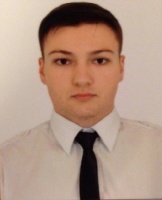 PositionFrom / ToVessel nameVessel typeDWTMEBHPFlagShipownerCrewingDeck Cadet01.05.2013-30.08.2013Granit2900-UkraineOdessa PortOdessa PortDeck Cadet02.06.2012-30.08.2012GranitTug Boat2900-UkraineOdessa PortOdessa Port